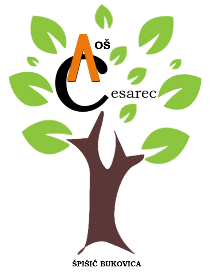 Klasa: 600-06/23-01/04Urbroj: 2189-19-01-23-02	ZAPISNIK SA 6. SJEDNICE UČITELJSKOG VIJEĆAodržane 7. lipnja 2023. u 13.15 satiPrisutni: ravnateljica, pedagoginja, knjižničarka, učitelji prema popisu. Ravnateljica pozdravlja sve prisutne te predlaže sljedeći dnevni red: Dnevni red: 1. Usvajanje zapisnika s prošle sjednice Učiteljskog vijeća2. CDŠ3. RazličitoDnevni red je jednoglasno prihvaćen.Ad 1) Zapisnik s prethodne sjednice jednoglasno je usvojen. Ad 2) Ravnateljica je predstavila i pojasnila izmjene u odnosu na izvorni Eksperimentalni program “Osnovna škola kao cjelodnevna škola - Uravnotežen, pravedan učinkovit i održiv sustav odgoja i obrazovanja“. Zatim se razgovaralo o svemu što je potrebno za provedbu Cjelodnevne škole, a što iziskuje prostorne prilagodbe i uređenje i opremanje različitih kutaka u učionicama i ostalim prostorima škole do nabave opreme i didaktike koje će omogućiti što kvalitetniju provedbu Eksperimentalnog programa Cjelodnevne škole.Ad 3) U srijedu, 14. lipnja 2023. u školi gostuju predstavnici Gradske knjižnice i čitaonice Virovitica te predstavljaju svoju novu uslugu Bibliobus učenicima i roditeljima.Ravnateljica se zahvalila svima prisutnima i zaključila sjednicu.Sjednica je završila u 15:00 sati. Zapisničar: Martina Kucljak                                         Ravnateljica: Ivana Simeunović                                   _________________________                                   _______________________________                                                                                                               Špišić Bukovica, 7. lipnja 2023.OSNOVNA ŠKOLA AUGUST CESAREC, ŠPIŠIĆ BUKOVICAOSNOVNA ŠKOLA AUGUST CESAREC, ŠPIŠIĆ BUKOVICAVladimira Nazora 1,Špišić Bukovica 33404tel/fax: 033 / 716 – 033 tajnica            033 / 716 – 444  ravnateljicaE - mail: ured@os-acesarec-spisicbukovica.skole.hrWeb: http://os-acesarec-spisicbukovica.skole.hr  OIB: 39657433014IBAN: HR8023600001101336251